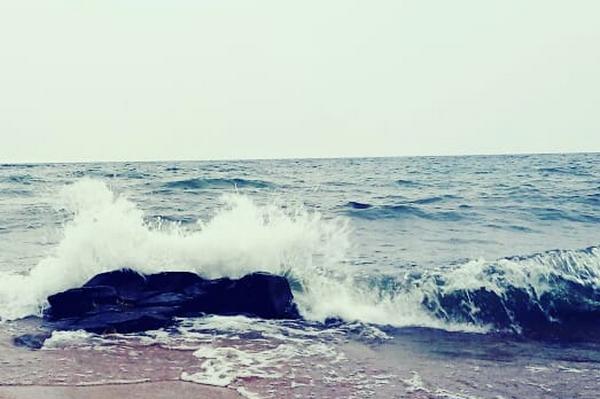 и н ф о р м а ц и о н н о е   а г е н т с т в о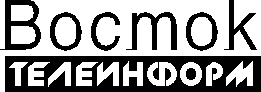 Республика Бурятия, г. Улан-Удэ, ул. Каландаришвили, 23, оф. 35. Тел 21-33-75, 21-75-09                                              http://vtinform.comСОВМЕСТНО С МИНИСТЕРСТВОМ ТУРИЗМА БУРЯТИИВестник «Туризм в Бурятии»ИЮНЬвыпуск № 3 (19) за ИЮНЬ 2020 годаСегодня в выпуске:Бурятия готовится к первым туристам в условиях пандемииВладимир Путин и Алексей Цыденов открыли здание Национальной библиотеки в Улан-УдэВ Бурятии представили проект нового аэропорта «Байкал»В Бурятии на поддержку туристской отрасли направят свыше 50 млн рублейПредставительница турсферы Бурятии о мерах поддержки: отношение внимательное к отраслиВ Бурятии открылись гостиницы Национальный туристический портал разместил у себя информацию о начале турсезона в БурятииВ Бурятии развивают село с помощью агротуризмаТуристы из других регионов России смогут посещать Байкал с августаТуристическая отрасль Иркутской области готовится к поэтапному открытию с 3 июляСпасатели предупреждают туристов о необходимости регистрироватьсяВ Бурятии в 2020 году ожидается падение показателей по туризму на 80% из-за пандемииЖителей Бурятии при размещении в гостиницах проверят на наличие контактов с коронавирусными больнымиСтало известно, каким туристам можно приехать в БурятиюВ Забайкальском нацпарке открылись пункты раздельного сбора отходовБайкал вошел в ТОП-5 популярных для отпуска направлений в РоссииБайкальский заповедник открыли для посетителей Забайкальский нацпарк в Бурятии открыл въезд для туристов из других регионовВ Забайкальском нацпарке открылись пункты раздельного сбора отходовМинистр туризма Бурятии пригласила на БайкалЗачем ехать в Бурятию, рассказала директор туркомпании «Сибирь-Тур» Дарима Тугутова ОТ ПЕРВОГО ЛИЦАБурятия готовится к первым туристам в условиях пандемииПодготовка к открытию туристического сезона для путешественников из других регионов России стартовала в Бурятии. Как не допустить вспышек коронавирусной инфекции и запустить турсезон на Байкале, обсудили в минувшее воскресенье глава республики Алексей Цыденов, министр туризма Мария Бадмацыренова и представители турбизнеса региона в ходе совещания в новом туристическом комплексе Парк-Отель «Сагаан Морин» в селе Сухая Кабанского района. Подробнее – в материале ИА «Восток-Телеинформ». Как рассказала в ходе совещания Мария Бадмацыренова, уже с 4 июля в Бурятию из Москвы впервые начнут летать чартерные рейсы с российскими туристами. «При этом речи о запуске групповых туров для иностранных туристов пока что не идет», - подчеркнула министр туризма и отметила, что российским путешественникам для того, чтобы отдохнуть в Бурятии, предоставлять справку о прохождении теста на COVID-19, не потребуется. Однако, соблюдение всех норм санитарной безопасности обязательно. Организацией чартерных рейсов в настоящий момент занимается министерство туризма Бурятии, федеральный туроператор TUI Россия совместно с региональными туроператорами. За сезон федеральный оператор планирует отправить в Улан-Удэ более 1700 туристов. Под чартеры запустят лайнеры Airbus A320 вместимостью 162 пассажира. Полетная программа стартует 4 июля и продлится до 22 сентября. Вылеты будут производиться при поддержке авиакомпании «Уральские авиалинии». Вылеты запланированы из аэропорта «Домодедово» с частотой один  раз в 9 дней.- Это мероприятие проводится при поддержке Федерального агентства по туризму. Всего под эти программы вошло четыре субъекта Российской Федерации. Это одна из мер поддержки внутреннего туризма в условиях перезагрузки. У нас в Бурятии уже побывали представители компании TUI  Россия на восточном и южном побережье Байкала, посетили объекты, включенные в чартерную программу. Разработаны две программы, на сайте компании уже продан 31 пакет (На дату выхода Вестника пакетные туры на первый чартерный рейс полностью распроданы). Нужно отметить, что работа в направлении сотрудничества с компанией TUI Россия нами проводится не первый год, и глава Бурятии Алексей Цыденов встречался на полях Восточного экономического форума с генеральным директором TUI Россия Тарасом Демурой. Такая системная работа совместно с федеральными туроператором при поддержке Ростуризма по организации продажи турпродукта по Бурятии дала такой результат сегодня, - рассказала на совещании Мария Бадмацыренова.Новые маршруты максимально ориентированы на знакомство с Байкалом. Так, пять дней гости проведут на берегу озера. При этом туристам при планировании поездки предлагается выбрать направление: Южный Байкал - это Энхалук и Сухая с посещением Байкальского биосферного заповедника. А также Восточное направление Байкала – Горячинск, Гремячинск и Максимиха, экскурсии по Баргузинской долине, Чивыркуйскому заливу, на Ушканьи острова, полуостров Святой нос.- Программа туров включает в себя посещение самых интересных и знаковых мест туристического притяжения в республике - это столица республики - Улан-Удэ, Иволгинский дацан, знакомство с культурой семейских в селе Тарбагатай, с бытом, традициями и бурятской кухней в этнокомплексе «Степной кочевник», - отметила министр. В свою очередь, после знакомства с программами глава Бурятии выразил готовность просубсидировать прием первой группы туристов для того, чтобы максимально повысить комфортность на всех этапах.- Это большая ответственность, необходимо так организовать экскурсионную программу, чтобы человек захотел вернуться. Понимаю, что многое зависит от бюджета. Дешевую цену потребитель запомнит ненадолго, но плохой сервис и впечатление – навсегда.  Поэтому демпинговать и делать плохо - просто недопустимо! Пусть лучше приедут всего три человека, но уедут довольные, - отметил Алексей Цыденов.Кроме этого на совещании с представителями турбизнеса было уделено большое внимание осуществлению профилактических мер по предупреждению распространения коронавирусной инфекции. Глава подчеркнул, что эти меры являются главным условием для продолжения работы в условиях ограничительного режима.Министр туризма рассказала, что в республике ограничения по приему туристов из других регионов России  будут сняты со 2 июля. С 1 июня гостиницы и другие средства размещения принимают местных жителей. Для этого специалисты Управления Роспотребнадзора по Республике Бурятия заранее подготовили рекомендации для владельцев коллективных средств размещения и турбаз по обеспечению эпидемиологической безопасности. На данный момент совместно с Минздравом Бурятии эпидемиологи также разрабатывают алгоритм действий при обнаружении гостей из других регионов с признаками COVID-19  в условиях туристского сезона.- В настоящий момент для жителей республики работают санаторно-курортные организации, гостиницы и иные средства размещения  при строгом соблюдении санитарно-противоэпидемических  мер, а также при условии представления в электронном виде сведений на интернет-портале «Работающая Бурятия» и проверки сведений через туристский личный кабинет модуля «Ковид» республиканской государственной информационной системы «Единая региональная интеграционная платформа аппаратно-программного комплекса «Безопасный город». Всего у нас на сегодняшний день заявки одобрены 195 организациям, осуществляющим деятельность в сфере гостиничного бизнеса, через туристский личный кабинет проверено 1216 граждан из 69 гостиниц и баз отдыха. Все мероприятия, разработанные эпидемиологами выполнимы. Мы с вами уже давно готовились к турсезону. Поэтому должны не допустить появления новых очагов и помочь нашим врачам и всем нам в профилактике и снижении этого опасного вируса», - резюмировала Мария Бадмацыренова. Юлия Терлецкая, Восток-Телеинформ.  Вернуться к оглавлениюНАЦПРОЕКТЫ, ИНВЕСТИЦИИВладимир Путин и Алексей Цыденов открыли здание Национальной библиотеки в Улан-УдэВ Улан-Удэ прошло открытие нового здания Национальной библиотеки, которое строили с 2016 года в рамках федеральной целевой программы «Развитие культуры и туризма» и республиканского бюджета. Участие в открытии в режиме видеоконференцсвязи принял президент России Владимир Путин, сообщает Восток-Телеинформ.- Это значимое событие не только для региона, но и для всей страны, - отметил Путин. - Я говорю это без всякого преувеличения: для представителей бурятского народа, которые проживают за рубежом нашей страны, новые технические возможности сделали библиотеку доступной. Для изучения хранящихся здесь древних памятников литературы народов России и, конечно, крупнейшую в мире коллекцию книг рукописей, документов, связанных с Бурятией. Открыты самые широкие перспективы для просветительской работы по сохранению и изучению самобытных традиций Бурятии и бурятского языка. Нам дорого наше уникальное наследие во всем его многообразии. Я уже много раз говорил: в этом величие и сила России – в многообразии традиций, обычаев и языков каждого народа, каждого этноса. Это абсолютно бесценное богатство России. И нас общий долг сохранять их и приумножать, - заявил глава государства.Трансформация пространства и новое оборудование библиотеки расширят спектр услуг, которыми смогут пользоваться более 24 тысяч ее пользователей, и сделают ее многофункциональным информационно-культурным, образовательны и просветительским центром. Как подчеркнул глава Бурятии Алексей Цыденов, новое здание Национальной библиотеки Бурятии, отвечает всем современным требованиям. Сегодня здесь хранится более миллиона книг, в том числе памятников письменности Востока. В новом шестиэтажном корпусе, получившем литер «Б», разместились абонемент, каталожный зал, учебный компьютерный класс, региональный центр Президентской библиотеки им. Б.Н. Ельцина, музыкальная гостиная, отдел литературы по искусству, центр доступа к социально-значимой информации, сектор оцифровки и отдел редкой книги. Мощность книгохранения библиотеки увеличилась с 500 тысяч до 1,5 миллиона.Отметим, Национальная библиотека является особо ценным объектом культурного наследия народов Бурятии. В ее фондах хранится более 1 млн экземпляров произведений печати. На библиотеку возложена функция формирования и вечного хранения полной коллекции краеведческих и национальных документов. Свыше 34 тысяч оцифрованных краеведческих документов хранятся на электронном ресурсе «Бурятика», созданном специалистами Национальной библиотеки.В Бурятии представили проект нового аэропорта «Байкал»Проект строительства нового аэровокзального комплекса внутренних воздушных линий международного аэропорта «Байкал» представила в Улан-Удэ компания «Новапорт», пишет Восток-Телеинформ. В мероприятии приняли участие глава Бурятии Алексей Цыденов и генеральный директор ООО «Новапорт холдинг» Сергей Рудаков. В компании отметили, что было принято решение о расширении площади нового терминала в аэропорту с 5000 до 6500 квадратных метров. Увеличение площади аэровокзального комплекса связано с обеспечением максимально комфортного обслуживания пассажиров.Новый аэровокзальный комплекс будет принимать пассажиров внутренних воздушных линий с пропускной способностью до 400 человек в час. Терминал будет соответствовать всем современным стандартам по комфорту и безопасности и позволит увеличить нынешний пассажиропоток аэропорта «Байкал» в три раза – до 1,5 млн человек в год. Для удобства пассажиров будущий аэровокзальный комплекс будет оборудован двумя телескопическими трапами. На сегодня все пассажиры из аэровокзала до самолета и обратно доставляются автобусами при любых погодных условиях. После запуска нового терминала для внутренних рейсов, существующее здание аэропорта будет принимать международные рейсы. Планируемый ввод в эксплуатацию нового аэровокзального комплекса намечен на 2022 год.- Каждый житель республики понимает, насколько значим для нас современный, удобный и комфортный аэропорт, - отметил глава Бурятии Алексей Цыденов. - Это создает не только условия для наших граждан по перелетам по стране и миру, но и открывает совсем по-другому Бурятию для гостей и дает толчок дальнейшему развитию всей республики. Поэтому отрадно, что инвестор, несмотря на сложную ситуацию, которая сегодня сложилась в стране, и дальше реализует проект. Также я благодарен им за решение увеличить площадь нового терминала, что только повышает пропускную способность аэропорта.В свою очередь, Сергей Рудаков отметил, что компания и правительство республики совместно проработали все вопросы, возникавшие в рамках реализации проекта нового аэровокзального комплекса. «Могу заверить, что аэропорт не выпадет из комплексного плана развития холдинга, обеспечивается приоритет по развитию туризма на перспективу. Мы делаем все, чтобы обеспечить комфортное обслуживание пассажиров, чтобы у людей осталось хорошее впечатление по прилету в аэропорт. У нас все идет по плану. Прогнозы даже несколько лучше, чем ожидались, поэтому я могу сказать, что мы со своей задачей будем справляться», - сказал генеральный директор ООО «Новапорт холдинг» Сергей Рудаков.Глава республики также затронул тему грузовых авиаперевозок. Географически Улан-Удэ занимает выгодное положение по направлению с востока на запад, что повышает коммерческую эффективность грузовых перевозок. «Сейчас мы строим пассажирский терминал, что открывает перспективу развития грузового сообщения и следующим шагом будет пункт послепродажного обслуживания самолетов с инфраструктурой и новыми рабочими местами», - добавил Алексей Цыденов.Напомним, церемония закладки первого камня в фундамент нового терминала аэропорта «Байкал» состоялась в апреле 2018 года с участием министра транспорта России, главы Бурятии и собственника аэропорта, председателя совета директоров компании «AEON Corporation» Романа Троценко. Действующий аэропорт устарел и не соответствует требованиям, которые предъявляет современный пассажир, а также стандартам авиационной отрасли.  Поэтому новое, красивое здание будет соответствовать ожиданиям и жителей, и туристов Бурятии, - отметил на закладке камня министр транспорта России Максим Соколов. «»Тем более, что вместимость этого аэропорта существенным образом, практически на порядок, будет превосходить имеющийся пассажиропоток. И это будет хорошим заделом для дальнейшего развития транспортной инфраструктуры», - подчеркнул чиновник.Вернуться к оглавлениюПОДДЕРЖКА ТУРИЗМАВ Бурятии на поддержку туристской отрасли направят свыше 50 млн рублейСубъектам малого и среднего предпринимательства сферы туристических услуг в Бурятии будет предоставлена поддержка в общем на 52,2 млн рублей в рамках мер, разработанных Правительством Бурятии. Министр туризма республики Мария Бадмацыренова отметила, что во многом благодаря этому субъекты туристской отрасли региона сохранили свои коллективы, пишет Восток-Телеинформ.  - Сегодня в отрасли работают 30 туроператоров, 507 коллективных средств размещения, 114 турагентств и 14 санаторно-курортных учреждений. Необходимо отметить, что даже в сложных условиях ограничений все эти организации сохранили рабочие места. На сегодня отрасль туризма признана одной из самых пострадавших, на нее максимально распространяются все меры федеральной поддержки, в том числе налоговые льготы, вопросы по кредитам, вопросы по субсидированию заработной платы, - сообщила она.  В рамках профилактических мероприятий еще до возникновения первых случаев заболевания в республике были введены ограничения на крупные мероприятия туристкой направленности. В условиях сложной эпидемиологической обстановки отменены крупные фестивали «Неделя туризма на Великом Шелковом пути», мероприятия в сфере туризма по празднованию 400-летия со дня рождения Протопопа Аввакума, фестиваль «Гастрономическая карта России». При этом средства, заложенные на их проведение, перенаправлены на сохранение рабочих мест субъектами малого и среднего предпринимательства в сфере туристических услуг.Штабом по обеспечению устойчивого развития экономики в Республике Бурятия под председательством главы Бурятии Алексея Цыденова разработаны и утверждены меры поддержки организаций сферы туризма. В частности, это субсидии на финансовое обеспечение затрат по аренде помещений, используемых для оказания услуг туроператорами; на возмещение части затрат по оплате коммунальных услуг коллективным средствам размещения (гостиницам) и на возмещение части затрат на оплату договора страхования гражданской ответственности за неисполнение обязательств по договору о реализации туристского продукта. Также оказывается поддержка в рамках действующих механизмов возмещения части затрат за счет средств республиканского бюджета субъектам малого и среднего предпринимательства в сфере туризма - субсидий по 11 направлениям, установленным постановлением правительства Республики Бурятия от 07.12.2009 № 453. В настоящее время вносятся дополнения в данное постановление.В рамках поддержки туристической отрасли вводятся дополнительные виды господдержки. Это возмещение части затрат на оплату договора страхования гражданской ответственности за неисполнение обязательств по договору о реализации туристского продукта; возмещение части затрат, связанных со строительством и/или приобретением оборудования пеллетных котельных в КСР; возмещение части затрат, связанных с приобретением техники зимней эксплуатации.Также предоставляются гранты в форме субсидий в целях поддержки проектов развития сельского, экологического, социального туризма и проектов, направленных на продвижение туристского потенциала и повышение туристской привлекательности Республики Бурятия. Прием заявок осуществлялся с 27 апреля по 16 мая 2020 года. Всего принято 99 заявок на получение гранта. Данные меры разработаны в дополнение федеральных мер поддержки бизнеса, которые рассчитаны и на помощь организациям туристской отрасли. Федеральные меры поддержки бизнеса, утвержденные Президентом России Владимиром Путиным выглядят следующим образом:- Продление сроков уплаты налогов и страховых взносов- Реструктуризация налоговых платежей- Продление срока предоставления отчетности- Запрет на проверки, взыскания и санкции со стороны ФНС, и других органов КНД- Мораторий на налоговые санкции- Мораторий на возбуждение дел о банкротстве- Снижение тарифов по страховым взносам- Беспроцентные кредиты на выплату зарплат- Отсрочка по кредиту на 6 месяцев- Отсрочка платежей за арендуемые государственные и муниципальные помещения- Снижение требований к обеспечению госконтрактов- Прямая безвозмездная финансовая поддержка организаций и ИП, относящихся к пострадавшим отраслям- Приостановление мер взыскания, принятие решений о приостановлении операций по счетам для обеспечения исполнения решений о взыскании налогов, сборов, СВ, пеней, штрафа взыскания со стороны ФНС- Предоставлении отсрочки или рассрочки по уплате федеральных, региональных, местных налогов, страховых взносов- Предоставление отсрочки (реструктуризации) жилищно-коммунальных платежей с одновременным запретом на отключение услуг ЖКХ.Вернуться к оглавлениюПредставительница турсферы Бурятии о мерах поддержки: отношение внимательное к отраслиО мерах поддержки туристической отрасли и ситуации в ней рассказала корреспонденту Восток-Телеинформ руководитель туристической фирмы «ЖАССО-ТУР» Светлана Цыбикдоржиева. Компания работает как туроператор, владеет гостиницей Аян Отель и развивает ТРК «Степной кочевник» и одна из первых, как и вся туристическая отрасль, столкнулась с экономическими последствиями пандемии коронавируса.- Проблемы наша отрасль ощутила с самого начала года, - рассказала Светлана Бальжинимаевна. - В январе ситуация еще не считалась особенно серьезной, о пандемии многие не знали, но уже с февраля месяца началось падение спроса.  Даже в феврале еще к нам еще приезжали иностранные туристы, купившие билеты заранее, но уже позже пошли аннуляции туров. Туристы из Южной Кореи, Тайланда, Европы решили перенести туры на 2021 год или отложить до лучших времен. На сегодня у нас осталось только две группы на лето 2020 года, билеты уже выкуплены, но и они под вопросом, потому что пока неизвестно, будет ли разрешен прием групп туристов из других регионов России.Еще одно последствие пандемии компания ощутила в связи с отменой выпускных вечеров, последнего звонка выпускников школ из-за коронавируса: бронирование мест началось еще осенью, родители внесли предоплаты, которые ушли на содержание Этно комплекса, в фонд заработной платы, строительство туалета.- Мы сделаем возврат всех средств родителям при поступлении обещанного кредита, пока других доходов в компании нет, - говорит Светлана Цыбикдоржиева. - Но самая главная наша боль - это люди, которые у нас работают. У нас есть сотрудники, которые уже более десяти лет с нами, у них у всех них свои проблемы - ипотека, кредиты, дети и так далее. И если мы не сможем выплачивать им зарплату, они, конечно, смогут встать на биржу труда, получать там пособия на себя и своих детей, но как мы их вернем, когда кризис закончится и нам нужно будет открываться? Потерять людей - это самая мрачная перспектива.На сегодня в Бурятии для туристической сферы действуют различные меры поддержки: на федеральном и республиканском уровнях, в том числе по линии министерства туризма. В первую очередь, чтобы сохранить численность сотрудников, компания обратилась в коммерческий банк за зарплатным кредитом.  Сбербанк, в котором обслуживалось предприятие, не оказал такую поддержку, тогда «ЖАССО-ТУР» обратилась в МСП Банк. В течение недели оформили заявку и на сегодня уже получили первый транш. Это, подчеркивает Светлана Цыбикдоржиева, целевой кредит, который можно направить только на уплату НДФЛ и зарплаты сотрудникам. Кредит без процентов на 6 месяцев, в остальные месяцы до года кредит будет под 4% годовых. Выплата социальных налогов с фонда заработной платы лежит на работодателе.  Также компания стоит в очереди на получение так называемых «путинских выплат» - субсидии для пострадавших отраслей в объёме 12130 рублей на сотрудника. За получением этой субсидии нужно обратиться в налоговый орган, где проверят, соответствует ли компания заявленным требованиям: у нее, например, не должно быть долгов по налогам, плюс она обязана сохранять 90% от численности работников по данным на март. «Мы подали заявление и 4 мая на сайте увидели, что под все критерии подходим и наше заявление взято в работу, так что мы на сегодня ожидаем эту меру поддержки», - отметила предпринимательница.Еще одна новая мера поддержки, озвученная президентом России Владимиром Путиным – это возможность предприятием получения специального кредита. Особенность этой меры поддержки в том, что потратить такой кредит компания сможет на свои цели, его сумма рассчитывается в зависимости от численности сотрудников. При этом если в течение года число работников будет сохранено на уровне 90%, кредит будет аннулирован, выплачивать его не придется. Эта мера была анонсирована совсем недавно и по ней еще не подготовлен пакет документов, но Светлана Цыбикдоржиева планирует обязательно подать на него заявку.Компания получила еще один источник доходов: в гостинице Аян Отель, который расположен в пяти минутах езды от инфекционной больницы, будет организовано проживание сотрудников больницы на основании договора аренды.По линии министерства туризма компания, как туроператор, рассчитывает на получение субсидий в виде компенсации 80% арендной платы по содержанию офиса, по коммунальным платежам.   И еще одна мера поддержки по линии Минтура это конкурс на поддержку новых турпродуктов, куда компания подала заявку на получение 250 тысяч рублей.Если компания пройдет отбор и получит грант, то сможет создать новый турпродукт, который позволит вернуть государству полученные суммы в виде налоговых поступлений и компании даст возможность привлечь новых клиентов. Также ЖАССО-ТУР активно сотрудничает с коллегами-туроператорами и совместно с Министерством туризма и Туристско-информационным центром РБ работает над созданием виртуальных туров по Бурятии. Эти туры будут способствовать продвижению туристских услуг в Интернете и привлечению, в итоге, новых гостей.- В Бурятии, - отмечает Светлана Цыбикдоржиева, - вся туристическая отрасль на виду и ситуация у всех сегодня примерно одинакова: туристов нет, нет и дохода. Сложность в том, что отсрочки по кредитам, по налогам даны на 6 месяцев и по их истечению мы должны будем все вернуть, но нет уверенности, что будет поток туристов и как скоро мы выйдем на прошлогодние позиции по доходам. Но тем не менее, конечно, очень радует отношение к предпринимателям нашей отрасли в Бурятии, тесное сотрудничество, обсуждение болевых проблем с Министерством туризма, Фондом поддержки предпринимателей, с организацией «Мой Бизнес». Радует, что есть различные меры поддержки, которые, пусть не сразу, но начнут действовать, есть моральная поддержка, и я могу сказать по опыту общения с коллегами из других регионов, что у нас в Бурятии отношение очень внимательное к бизнесу.         Вернуться к оглавлениюВ Бурятии открылись гостиницыВ Бурятии с 1 июня возобновили деятельность санаторно-курортные организации (санатории), гостиницы и другие средства размещения. Для осуществления деятельности им нужно представить сведения на портал ЕИС «Работающая Бурятия». Об этом сообщает Восток-Телеинформ со ссылкой на министерство туризма Бурятии.  Так, по состоянию на 5 июня министерством получено уведомление через портал об осуществлении деятельности гостиниц в 14 районах Бурятии и в городе Улан-Удэ. Больше всего, 52 средства размещения, подали заявки на открытие в Улан-Удэ, на втором месте Кабанский район (14), на третьем Прибайкальский (11). По одному средству размещения подали заявки в Джидинском, Баунтовском, Заиграевском, Закаменском районах.Как отмечала ранее министр Мария Бадмацыренова, гостиницы будут принимать только жителей республики, которые не были в контакте с заболевшими COVID-19. Так, уже при бронировании у человека должны подтвердить по электронной системе или колл-центру отсутствие контактов с больными коронавирусом. Сообщается, что забронировать гостиницу пока что можно только в случае индивидуальной поездки или семейного путешествия.Национальный туристический портал разместил у себя информацию о начале турсезона в БурятииНациональный туристический портал разместил на своем официальном сайте информацию о начале турсезона в различных регионах России, в том числе в Бурятии. Так, говорится на портале, в настоящее время Республика Бурятия не принимает туристов из других регионов - снятие ограничений по приему туристов планируется с 1 июля, сообщает Восток-Тедеинформ.Приезжающим на территорию Республики Бурятия из других регионов необходимо незамедлительно сообщать о своем прибытии, о месте, датах пребывания за пределами республики, сообщать контактную информацию, включая сведения о месте регистрации и месте фактического пребывания, на горячую линию Министерства здравоохранения Республики Бурятия по номеру +7 3012 37-95-32, 112 и соблюдать режим самоизоляции на срок 14 дней. При отсутствии условий для самоизоляции на дому медицинское наблюдение осуществляется в условиях обсерватора.Ранее в Минтуризма Бурятии сообщили, что с 1 июня начали работать для жителей Республики Бурятия санаторно-курортные организации, гостиницы и иные средства размещения с индивидуальным, семейным размещением гостей при строгом соблюдении санитарно-противоэпидемических (профилактических) мер, а также при условии представления в электронном виде сведений на интернет-портале «Работающая Бурятия» и проверки сведений через Туристский личный кабинет модуля «Ковид» республиканской государственной информационной системы «Единая региональная интеграционная платформа аппаратно-программного комплекса «Безопасный город». Прием и размещение туристов осуществляется при получении сведений, подтверждающих отсутствие коронавирусной инфекции, а также отсутствие контактов с гражданами с наличием коронавирусной инфекции в течение последних 14 дней.Вернуться к оглавлениюВ Бурятии развивают село с помощью агротуризмаВ Хоринском районе Бурятии развивают село с помощью агротуризма. Мастер-классы по валянию из шерсти, пеший поход на пастбища, вовлечение в атмосферу труда и интереса к ремеслу – все это привлекает туристов из Франции, Италии и Китая.Семья Жамболдоржиевых одной из первых в Хоринском районе начала развивать сельский туризм. Сюда на территорию туристического комплекса «Алан Гуа», расположенного в селе Георгиевское пребывают туристы к подножию Пяти ханов на стоянку действующих фермеров. За три года здесь побывало более 50 гостей, в том числе из-за рубежа.- Агротуризм становится все более популярным. И, если изначально, желающих окунуться в колоритную деревенскую повседневность были единицы, то сейчас их становится все больше. Люди задумываются о качестве жизни и о качестве продуктов, которые они едят. Более того, иностранцам интересно все, что связано с жизнью на земле. То есть помимо погружения в сельский быт, в процессы производства фермерского продукта они хотят изучать традиционные ремесла, знакомиться с региональными брендами и гастрономией, - рассказал первый заместитель министра сельского хозяйства и продовольствия Бурятии Булат Цыренжапов.Супруги Бэлигто Баянович и Цыцыгма Дамбаева занимаются разведением овец породы «бубэй», содержат коров, лошадей и индюков на площади 142 га. Стоянки обеспечены энергоснабжением, водоснабжением, канализацией, газовой и электроплитами. Имеется баня и душевая. В доме одновременно можно принять до 10 человек. На территории расположены надворные постройки: юрта - гостевая, юрта-спальня, юрта- музей, экспонат бурятской национальной шапки, площадка для детей. Хозяйка освоила технологию первичной обработки шерсти. Изготавливает одеяла, украшения и даже игрушки и теперь самостоятельно проводит мастер-классы. «Зеленый туризм» новое явление в Бурятии, но и такие услуги сегодня стараются продвигать в районах. В 2014 году этнокомплексы «Степной кочевник» в Заиграевском районе и в «Гостях у семейских» в Тарбагатайском районах вошли в сборник успешных проектов Минкультуры РФ «сельский туризм в России», сообщает пресс-служба Минсельхозпрода Бурятии.НОВОСТИТуристы из других регионов России смогут посещать Байкал с августаТуристический сезон в Иркутской области при улучшении эпидобстановки сначала откроют только для местных жителей. Как сообщила глава регионального агентства по туризму Екатерина Сливина на пресс-конференции 23 июня, гости из других регионов России смогут попасть на Байкал не раньше августа, пишет Восток-Телеинформ со ссылкой на иркутские СМИ.– Если мы все согласуем, то туристический сезон в этом году начнется в лучшем случае в июле. В первое время мы будем работать по усеченному варианту – только для жителей Иркутской области. Этот период продлится примерно месяц, а затем наши туристические направления откроются для жителей других регионов, – пояснила Екатерина Сливина.Агентство прорабатывает с Ростуризмом возможность субсидирования внутренних авиарейсов в Иркутскую область. Низкие цены на перелеты призваны стимулировать развитие туризма в регионе, сообщает Альтаир.Вернуться к оглавлениюТуристическая отрасль Иркутской области готовится к поэтапному открытию с 3 июляТуристическая отрасль Иркутской области готовится к поэтапному открытию с 3 июля. Планируется, что на первом этапе начнут работать около 163 гостиниц и турбаз, и 14-15 санаторно-курортных организаций, у которых есть медицинская лицензия. Об этом сообщила руководитель Агентства по туризму Иркутской области Екатерина Сливина, пишет Восток-Телеинформ со ссылкой на иркутские СМИ. – В случае если будет принято решение о начале работы объектов туристско-гостиничного комплекса, на первом этапе откроются классифицированные гостиницы – их в регионе около 100, и гостиницы с загрузкой 50%, а также гостиницы и турбазы на побережье Байкала, у которых есть возможность размещать гостей изолировано, то есть в коттеджах. Кроме этого, начнут работать санаторно-курортные организации, которые уже заключили госконтракты на оздоровление социально незащищённых слоёв населения, пенсионеров, инвалидов, - конкретизировала Екатерина Сливина.Она пояснила, что эти предприятия должны выполнить ряд требований Роспотребнадзора по обработке помещений, например, выдерживать сутки между заездами гостей, и мест массового скопления на улице. Все требования выполнимые. Кроме этого персонал гостиниц и турбаз должен пройти тестирование на отсутствие инфекции коронавируса: сейчас решается вопрос, чтобы в отдалённых районах, таких как Ольхонский, Слюдянский, тестирование можно было сделать на месте, и работникам предприятий не нужно было ехать для этого в Иркутск.Екатерина Сливина также уточнила, что на первом этапе Агентство предлагает также открыть объекты питания в формате летних веранд либо, если это гостиница или турбаза на побережье Байкала, – с доставкой еды в номер, чтобы  минимизировать общение гостей друг с другом и соблюсти их максимальную изоляцию, сообщает СИА.– На сайте Агентства по туризму будет размещён реестр предприятий, задействованных в первом этапе открытия туристической отрасли, – любой человек, который запланирует поездку на Байкал или в Иркутск в качестве туриста, должен быть твердо уверенным, что это место размещения соблюдает все необходимые правила и нормы для безопасности, – сообщила руководитель ведомства.Спасатели предупреждают туристов о необходимости регистрироватьсяВ Бурятии Республиканское агентство ГО и ЧС предупреждает жителей и гостей республики о необходимости регистрации туристских групп. В 2018 году спасателями Бурятской республиканской поисково-спасательной службы (БРПСС) было проведено 13 поисково-спасательных работ, связанных с тургруппами, в 11 случаях тургруппы не были зарегистрированы.В 2019 году спасатели БРПСС пришли на помощь членам 17 групп, 16 из которых – не встали на учет, пишет Восток-Телеинформ.  - Уведомить спасателей о своем походе – значит быть уверенным, что к тебе гарантированно и оперативно прибудут на помощь. Подать уведомление о выходе группы на турмаршрут и заблаговременно проинформировать спасательные подразделения о маршруте своего передвижения можно через специальную форму онлайн-заявки на сайте Главного управления МЧС России по Республике Бурятия. Памятка о заполнении онлайн- заявки размещена на сайте министерства туризма Республики Бурятия (http://egov-buryatia.ru/minturizm/press_center/news/detail.php?ID=69354).Вернуться к оглавлениюВ Бурятии в 2020 году ожидается падение показателей по туризму на 80% из-за пандемииДо 80% от уровня 2019 года может составить по итогам 2020 года падение показателей в отрасли туризма, сообщила ранее министр туризма Бурятии Мария Бадмацыренова, пишет Восток-Телеинформ. Она отметила, что начало года  в республике было очень активным, но уже с февраля отрасль терпит убытки, так что на год прогнозы неутешительные.- Многие из гостиниц работают в качестве обсерваторов – всего их 8 в республике, по которым было принято правительственной комиссией решение об открытии обсерваторов для размещения приезжающих из Москвы и других стран, вахтовиков из Якутии. Так, еще остаются за границей около 250 жителей Бурятии, - рассказала министр.На сегодня в отрасли туризма Бурятии работает 30 туроператоров, 507 коллективных средств размещения, около 114 турагентств и 14 санаторно-курортных учреждений. Все компании сохраняют сегодня свои коллективы, штат сотрудников и готовятся к снятию ограничения и туристскому сезону. В целом в отрасли занято около 3,5 тысяч сотрудников. При этом на компании в отрасли туризма, как на наиболее пострадавшей, максимально распространяются федеральные и разработаны целевые республиканские меры поддержки.- В 2019 году в отрасли была очень хорошая динамика, - сказала Бадмацыренова. – Отрасль принесла порядка 3,3 миллиардов рублей, было уплачено налогов в консолидированный бюджет 163 миллиона рублей, - привела данные министр.Кроме того, подчеркнула она, валовый вклад отрасли не ограничивается только предприятиями, работающими по трем основным для туризма ОКВЭДам (гостинцы, туроператоры и санаторно-курортные учреждения). Это также общепит, транспортные услуги, культурные учреждения, так что речь идет о мультипликативном эффекте от более чем 53 направлений экономики народного хозяйства Бурятии, подчеркнула Мария Бадмацыренова. Жителей Бурятии при размещении в гостиницах проверят на наличие контактов с коронавирусными больнымиЖителей Бурятии при размещении в гостиницах проверят на наличие контактов с заболевшими коронавирусной инфекцией. В соответствии с пунктом 19 указа главы Бурятии Министерство туризма Республики Бурятия установило Порядок получения сведений через Туристский личный кабинет модуля «Ковид» республиканской государственной системы «Единая региональная интеграционная платформа аппаратно-программного комплекса «Безопасный город» санаторно-курортными организациями (санаториями), гостиницами и иными средствами размещения, пишет Восток-Телеинформ.Так, установлено, что получение сведений, подтверждающих отсутствие коронавирусной инфекции, а также отсутствие контактов с гражданами с наличием коронавирусной инфекции в течение последних 14 дней, осуществляется коллективными средствами размещения посредством доступа к ТЛК или обращения в саll-центр государственного автономного учреждения «Туристский информационный центр Республики Бурятия» по телефону: 88003011934.Для получения доступа к ТЛК гостиницам в Министерство туризма направляется заявка, а при получении сведений из са11-центра работник гостиницы должен указать наименование и ИНН коллективного средства размещения, место нахождения, фамилию, имя, отчество администратора. При подтверждении сведений о регистрации коллективного средства размещения на портале «Работающая Бурятия», Администратор КСР предоставляет следующие сведения: фамилия, имя, отчество (при наличии), дата рождения гражданина, планируемого к приему и размещению коллективным средством размещения.При получении сведений, подтверждающих отсутствие у гражданина, который собирается разместиться в гостинице, коронавирусной инфекции или отсутствия контакта с больными COVID-2019 в последние две недели, администратор гостиницы может принять решение о приеме и размещении такого гражданина в номере. Получение коллективным средством размещения сведений из ТЛК осуществляется при наличии письменных согласий граждан на обработку персональных данных и проверку сведений о них в ТЛК. Список необходимых документов и форм заявок можно найти по этой ссылке. Вернуться к оглавлениюСтало известно, каким туристам можно приехать в БурятиюВ Бурятии, где туристический сезон открыт пока еще лишь для жителей республики, Северо-Байкальскому району и городу Северобайкальск разрешено принимать гостей из Иркутской области. Сделать это там могут при наличии справки, выданной медицинской организацией не ранее чем за 2 дня до заезда, об отсутствии коронавирусной инфекции, а также об отсутствии контактов с гражданами с наличием коронавирусной инфекции в течение последних 14 дней.Такую же справку должны предъявить прибывающие для отдыха в санаторно-курортные учреждения Республики Бурятия, - об этом говорится на Национальном туристическом портале, где размещена информация об открытии турсезоновв различных российских регионах.Продолжают действовать масочный режим и режим социального дистанцирования. В Республику Бурятия можно въехать автомобильным, авиа- и железнодорожным транспортом, возможна транзитная поездка через регион. Для передвижения по Бурятии на автомобильном и автобусном транспорте получать специальное разрешение не требуется. По Республике Бурятия ограничены туристско-экскурсионные поездки организованными группами. Ограничения продолжают действовать и для достопримечательностей, пишет Восток-Тедеинформ.В Забайкальском нацпарке открылись пункты раздельного сбора отходовПункты раздельного сбора отходов открылись в Забайкальском национальном парке в Бурятии в рамках проекта «Национальные парки без мусора». Проект реализуется Фондом «Озеро Байкал» в сотрудничестве с ФГБУ «Заповедное Подлеморье» при поддержке Фонда президентских грантов и Фонда «Мир вокруг тебя» корпорации Siberian Wellness, пишет Восток-Телеинформ со ссылкой на нацпарк.Как рассказали сотрудники национального парка, при запуске площадок раздельного сбора мусора был учтен прошлогодний опыт: пересмотрен набор принимаемых на переработку видов отходов, улучшен внешний вид пунктов, были изготовлены дополнительные информационные материалы для туристов: листовки, напечатанные на обеих сторонах листа из переработанной бумаги.- Важно отметить, что на протяжении всего летнего сезона с посетителями будут работать волонтеры – активисты Международного общественного объединения экологических организаций и движений «Решаем ВМЕСТЕ». Благодаря большому опыту в организации акций по раздельному сбору отходов и других экомероприятий в регионе волонтеры смогут подробно проконсультировать посетителей и помочь им на практике в деле ответственного обращения с отходами, - отметили в нацпарке.В этом году также продолжит действовать поощрительная система «зеленых» купонов. Так, в обмен на 1 мешок правильно рассортированного вторсырья посетитель получит 1 купон, который при следующем посещении можно обменять на услуги национального парка (от бесплатного въезда на территорию до ночевки в кемпинге).Сотрудники нацпарка отмечают, что посетителям стоит заранее учесть обновленные правила ответственного туризма на территории, чтобы грамотно спланировать свою поездку, не брать лишних вещей, в особенности – потенциальных отходов, и в полной мере насладиться пребыванием на уникальной природной территории на побережье Байкала. РЖД сообщает о росте спроса на поезда в связи со стартом российского турсезонаВ Бурятии спрос на билеты в поезда дальнего следования продолжает расти. В мае холдинг «РЖД» возобновил глубину продаж проездных документов в 90 суток, что позволило пассажирам планировать путешествия летом и покупать билеты заблаговременно. «Это связано с постепенным снятием ограничений, установленных субъектами РФ в связи с неблагоприятной эпидемиологической ситуацией, и стартом российского туристического сезона», - отмечают в компании.  Так, в конце мая пассажиры оформляли, в среднем, около 100 тысяч билетов в сутки. На сегодня количество реализуемых проездных документов выросло вдвое – до 200 тысяч в сутки. Большинство проездных документов (37 %) куплены на поезда в сообщении с Черноморским побережьем и курортами Северного Кавказа. Порядка 32 % билетов пассажиры оформили на поезда в сообщении с Москвой, еще 31 % – на поезда, курсирующие в сообщении с регионами.Учитывая быстрые темпы восстановления спроса пассажиров на покупку билетов, холдинг «РЖД» принял решение о возобновлении движения еще ряда поездов. В ближайшее время в расписании будут восстановлены более 70 поездов дальнего следования, включая 12 поездов «Сапсан» и 59 поездов дальнего следования формирования АО «ФПК» (дочернее общество ОАО «РЖД»). Из них 36 поездов назначены на южные направления, они будут доставлять россиян к курортам Черноморского побережья и Северного Кавказа. Многие поезда увеличат периодичность курсирования. Приобрести билеты можно на официальном сайте ОАО «РЖД», с помощью мобильного приложения «РЖД Пассажирам», а также в железнодорожных кассах.Вернуться к оглавлениюБАЙКАЛБайкал вошел в ТОП-5 популярных для отпуска направлений в РоссииАналитики сервиса Яндекс.Путешествия узнали планы жителей России на летние отпуска. Опрос проводился в конце мая 2020 года, в нём приняли участие около 5 тысяч человек. По данным опроса, 76% россиян хотят в отпуск этим летом. Среди них только 14% опрошенных выбрали бы для летнего отпуска июнь. Желающих поехать в отпуск в июле уже намного больше – 41%, а в августе – 45%.Если отпуск будет летом, 65% опрошенных хотели бы провести его в России, а 35% — за границей. Из зарубежных стран самое популярное направление для зарубежного отпуска — Турция, за ней идут Испания, Италия, Греция и Кипр. Во второй пятёрке рейтинга – Таиланд, Черногория, Германия, Франция и Чехия. 32% мечтающих о зарубежном отпуске готовы поменять решение и запланировать отдых на российских курортах, если границы летом не откроют. Остальные 68% респондентов, которые хотят летом за рубеж, будут ждать открытия границ.37% опрошенных собираются куда-то поехать в отпуск. Аналитики Яндекс.Путешествий составили топ российских направлений, которые наиболее популярны этим летом. В ТОП-5 этих направлений входит Байкал – по популярности он на четвертом месте, после Сочи и курортов Красноярского края, Крыма, Санкт-Петербурга. На пятом месте по популярности Алтай.Но 63% ответили, что в этом году планируют провести отпуск дома или на даче (в своём доме в деревне). Главными причинами отказа от путешествий стали: неподходящая эпидемиологическая ситуация для поездок (34% опрошенных), нехватка денег (30%), ограничения из-за вируса (29%) - например, необходимость носить маску и перчатки, соблюдение дистанции, закрытые границы. Также опрошенные остаются дома этим летом, так как: уже живут на морском побережье, путешествовать не позволяет здоровье (своё или родственников), идёт ремонт, некому присмотреть за домашним питомцем, пишет Восток-Телеинформ.Вернуться к оглавлениюБайкальский заповедник открыли для посетителей Байкальский заповедник в Кабанском районе Бурятии начинает принимать гостей.  С сегодняшнего дня, 19 июня, в заповеднике снова стали доступны объекты познавательного туризма, сообщает Восток-Телеинформ со ссылкой на пресс-службу Байкальского государственного биосферного заповедника.  - Туристы смогут совершить прогулки по лесным тропам «Путь к Байкалу», «Кедровая Аллея», «Верховое болото», сделать замечательные фотографии. В Музее природы и на экспозициях под открытым небом можно узнать интересные факты из жизни природы. Особенно ждет гостей визит-центр «Байкал заповедный». И  «Байкальская переправа» готова рассказать свои истории заинтересованным зрителям, - отмечают в пресс-службе заповедника.  Вместе с тем сотрудники напоминают, что установлены правила посещения с целью профилактики и предотвращения распространения коронавирусной инфекции (COVID-19).  Объекты познавательного туризма открыты для индивидуального посещения, а также для семейных групп в составе не более 5 человек. При посещении следует использовать индивидуальные маски. Важно соблюдать минимальную социальную дистанцию между людьми – 1,5 метра. Прием и обслуживание туристско-экскурсионных групп и проведение массовых мероприятий не будут осуществляться до 30 июня 2020 года.Забайкальский нацпарк в Бурятии открыл въезд для туристов из других регионов В Забайкальском национальном парке Бурятии открыли въезд для жителей других регионов России. Так, с 18 июня разрешается посещать  все подведомственных территорий ФГБУ «Заповедное Подлеморье». - Однако посещение нацпарка организованными туристическим группами по-прежнему запрещено, - отметили в пресс-службе Заповедного Подлеморья, пишет Восток-Телеинформ. Все посетители при въезде в особо охраняемые природные территории должны соблюдать меры предосторожности, находиться в масках и перчатках. Гражданам, прибывшим на территорию Республики Бурятия из других регионов не в служебных целях, необходимо сообщать о своём прибытии на «горячую линию» Министерства здравоохранения по номеру телефона 8(3012)37-95-32, 112.Оформить и получить разрешение на посещение территории Забайкальского национального парка ФГБУ «Заповедное Подлеморье» можно на контрольно-пропускном пункте, а также в офисе. По вопросам посещения Баргузинского заповедника можно обращаться в отдел туризма.По всем вопросам можно звонить на номер 8(30131) 91-578 или писать на электронный адрес: info@pdmr.ru.В Забайкальском нацпарке открылись пункты раздельного сбора отходовПункты раздельного сбора отходов открылись в Забайкальском национальном парке в Бурятии в рамках проекта «Национальные парки без мусора». Проект реализуется Фондом «Озеро Байкал» в сотрудничестве с ФГБУ «Заповедное Подлеморье» при поддержке Фонда президентских грантов и Фонда «Мир вокруг тебя» корпорации Siberian Wellness, пишет Восток-Телеинформ со ссылкой на нацпарк.Как рассказали сотрудники национального парка, при запуске площадок раздельного сбора мусора был учтен прошлогодний опыт: пересмотрен набор принимаемых на переработку видов отходов, улучшен внешний вид пунктов, были изготовлены дополнительные информационные материалы для туристов: листовки, напечатанные на обеих сторонах листа из переработанной бумаги.- Важно отметить, что на протяжении всего летнего сезона с посетителями будут работать волонтеры – активисты Международного общественного объединения экологических организаций и движений «Решаем ВМЕСТЕ». Благодаря большому опыту в организации акций по раздельному сбору отходов и других экомероприятий в регионе волонтеры смогут подробно проконсультировать посетителей и помочь им на практике в деле ответственного обращения с отходами, - отметили в нацпарке.В этом году также продолжит действовать поощрительная система «зеленых» купонов. Так, в обмен на 1 мешок правильно рассортированного вторсырья посетитель получит 1 купон, который при следующем посещении можно обменять на услуги национального парка (от бесплатного въезда на территорию до ночевки в кемпинге).Сотрудники нацпарка отмечают, что посетителям стоит заранее учесть обновленные правила ответственного туризма на территории, чтобы грамотно спланировать свою поездку, не брать лишних вещей, в особенности – потенциальных отходов, и в полной мере насладиться пребыванием на уникальной природной территории на побережье Байкала. ЛЮДИ О БАЙКАЛЕМинистр туризма Бурятии пригласила на БайкалМинистр туризма Бурятии Мария Бадмацыренова пригласила на Байкал. Посвященный этому ролик разместил ранее у себя на странице Туристко-информационный центр Бурятии, пишет Восток-Телеинформ. На видео министр на фоне Байкала в национальном костюме обращается ко всем потенциальным туристам, собирающимся в перспективе на отдых. Как хорошо, когда есть где подзарядиться, когда у тебя закончилась энергия. Байкал дарит нам свою силу в любое время года. Как хорошо, что познакомиться с буддизмом можно в России, не приезжая в Тибет. Как же хорошо, что можно попробовать настоящую старорусскую кухню у наших старообрядцев Забайкалья, и как хорошо, что у нас такая большая страна, такая разная, но мы все вместе. Приезжайте в Бурятию, мы вас ждем, -говорит она.  Напомним, в первое время после пандемии Байкал будет доступен для туристов из других районов Бурятии, но затем к ним смогут присоединиться гости из российских регионов.  О туристах из зарубежных стран речи в ближайшее время не идет. Вернуться к оглавлениюЗачем ехать в Бурятию, рассказала директор туркомпании «Сибирь-Тур» Дарима Тугутова Зачем ехать на Байкал и в Бурятию, рассказала в интервью Туристко-информационному центру Бурятии директор туркомпании «Сибирь-Тур» Дарима Тугутова. «Мы показываем гостям нашу культуру, Бурятия богата не только природными ресурсами, но людьми и историей. Причем культура не только традиционная, но это и профессиональное искусство, которое в свою очередь развивается на базе народных традиций.  Мы показываем самые знаковые места в Бурятии, трепетно относимся к тому, чтобы было гармоничное сочетание», - отметила она. Компания организует туры по всей Бурятии. - Я всей душой люблю Байкальский заповедник и при каждой возможности стараюсь показать его гостям, - говорит Тугутова. - Там в небольшом поселке на берегу Байкал собраны возможности, которые могут подойти самым разным людям. Прямо на берегу Байкала современный Визит-центр, в котором шикарные панорамные стекла и через них можно общаться с Байкалом вне зависимости от его настроения. Интерактивная экспозиция хорошо зайдет молодым людям, детям и подросткам, она сделана на понятном им языке. Также там построены два вольера для баргузинских соболей Грома и Тучки – это зверьки, ради которых в России был создан первый заповедник – Баргузинский. Сотрудники Байкальского заповедника бережно восстановили драматическую историю начала 20 века России, по которой прослеживается связь маленького поселка Танхой на берегу Байкала с Францией, США, Великобританией. Там можно узнать, почему такие дружеские отношения у Байкальского заповедника с питерским Эрмитажем и с РЖД. Здесь же комфортные гостевые дома с видом на Байкал, здесь же можно совершить восхождение по горным рекам и сплавы на катамаранах. Там же есть станция кольцевания птиц, где очень нравится всем туристам. Еще одно особое место в Бурятии это озеро Фролиха.- Мое первое впечатление от него было, что это сказочное место, - вспоминает Тугутова. – Это высокогорное озеро с ледниковой водой и умопомрачительными пейзажами. Ив Бурятии много привлекательного еще. Это наши семейские, Ацагат, красивейшая природа. Кто-то сказал, что когда туристы приезжают в незнакомый регион и знакомятся с ним самостоятельно, это похоже на то, когда человек приходит в гости к кому-то квартиру и знакомится с ней в отсутствии хозяев. Что-то его удивит, что-то не понравится, но почему так устроен этот дом и чем он ценен, понять без хозяев сложно. Нельзя сказать, что кто-то узнал и понял регион, если не познакомился с людьми, которые там живут и любят эту землю. Дарима Тугутова рассказала о том, как туристам нужно готовиться к визиту в Бурятию. Во-первых, говорит она, им нужно быть готовым к достаточно калорийной, хоть, безусловно, и очень вкусной пище. А также нужно подготовиться ко всем возможным природным изменениям: понадобятся как крем с солнечными очками для дневного зноя, так и куртка или ветровка для вечерней и ночной прохлады. А для морской прогулки по Байкалу будет не лишним запастись даже и варежками или перчатками. Еще одна вещь, за которой стоит приехать в Бурятию – это сувениры. - Сегодня в Бурятии очень высокий уровень мастеров, причем как тех кто производит массовые вещи, так и высокохудожественные произведения. – говорит Тугутова. - Благодаря талантливым художникам, работающим на рынке, мы имеем мастерскую «Дамбо», которую одна из экспертов конкурса туристических сувениров оценила даже выше, чем продукцию известного российского фарфорового завода. Для особо требовательных гостей есть сувенирная художественная продукция – копия работ Даши Намдакова, куклы производства семьи Намдаковых, знаменитые ножи Жигжита Баясхаланова, картины и копии картин Зоригто Доржиева – все это имена мирового уровня, работами которых туристы могут как полюбоваться, так и что-то приобрести для себя, приехав в Бурятию.Вернуться к оглавлениюИнформационно-аналитический вестник «Туризм Байкал.Бурятия»информационного агентства «Восток-Телеинформ»при поддержке Министерства туризма Республики БурятияАдрес редакции: Республика Бурятия, г. Улан-Удэ, ул. Каландаришвили, 23, офис 35Директор – Анжелика МешковаГлавный редактор – Марина Иванова-ДенисоваВыпускающий редактор –  Юлия ТерлецкаяСсылка на агентство при публикации материалов  обязательна! Для Интернет-СМИ при использовании материалов обязательна активная ссылка на сайтwww.vtinform.com